Интеллектуальная игра «Занимательная фразеология»8 этап. Найди меняСчастье - это то, к чему мы все стремимся. Мы хотим быть на седьмом небе от счастья, воспрять духом, родиться в сорочке и просто наслаждаться жизнью. Но как же достичь этого состояния блаженства и радости? Давайте разберемся вместе.Все начинается с вашего внутреннего мира. Помните, что вы родились под счастливой звездой, и что в вас есть все необходимые ресурсы для счастья. Начните каждый день с благодарности за то, что у вас есть, и с позитивного настроя. Поверьте, ваше отношение к жизни определит ваше счастье.Интеллектуальная игра «Занимательная фразеология»8 этап. Найди меняСчастье - это то, к чему мы все стремимся. Мы хотим быть на седьмом небе от счастья, воспрять духом, родиться в сорочке и просто наслаждаться жизнью. Но как же достичь этого состояния блаженства и радости? Давайте разберемся вместе.Все начинается с вашего внутреннего мира. Помните, что вы родились под счастливой звездой, и что в вас есть все необходимые ресурсы для счастья. Начните каждый день с благодарности за то, что у вас есть, и с позитивного настроя. Поверьте, ваше отношение к жизни определит ваше счастье.Интеллектуальная игра «Занимательная фразеология»3 этап. ПотеряшкиДнём с огнём не сыщешь - для конкретного человека что-то или кто-то имеет большое значение.
Сбежать на край света - проанализировать, досконально разобрать какую-либо мысль, соображение, ситуацию и т. п.Поднять всех на ноги - прийти в замешательство.
Бросить на произвол судьбы - очень трудно, практически невозможно отыскать кого-либо, что-либо. 
Пасть духом - оставить где-либо, не помогая и не интересуясь.
Не знать, куда деваться - отчаиваться, унывать.
Разложить по полочкам - никогда, ни при каких условиях не получить желаемого.Свет клином на нём сошёлся - заставить активно действовать. 
Не видать как своих ушей - очень далеко; куда угодно, в любое самое далёкое место.Интеллектуальная игра «Занимательная фразеология»3 этап. ПотеряшкиДнём с огнём не сыщешь - для конкретного человека что-то или кто-то имеет большое значение.
Сбежать на край света - проанализировать, досконально разобрать какую-либо мысль, соображение, ситуацию и т. п.Поднять всех на ноги - прийти в замешательство.
Бросить на произвол судьбы - очень трудно, практически невозможно отыскать кого-либо, что-либо. 
Пасть духом - оставить где-либо, не помогая и не интересуясь.
Не знать, куда деваться - отчаиваться, унывать.
Разложить по полочкам - никогда, ни при каких условиях не получить желаемого.Свет клином на нём сошёлся - заставить активно действовать. 
Не видать как своих ушей - очень далеко; куда угодно, в любое самое далёкое место.Интеллектуальная игра «Занимательная фразеология»4 этап. Неразбериха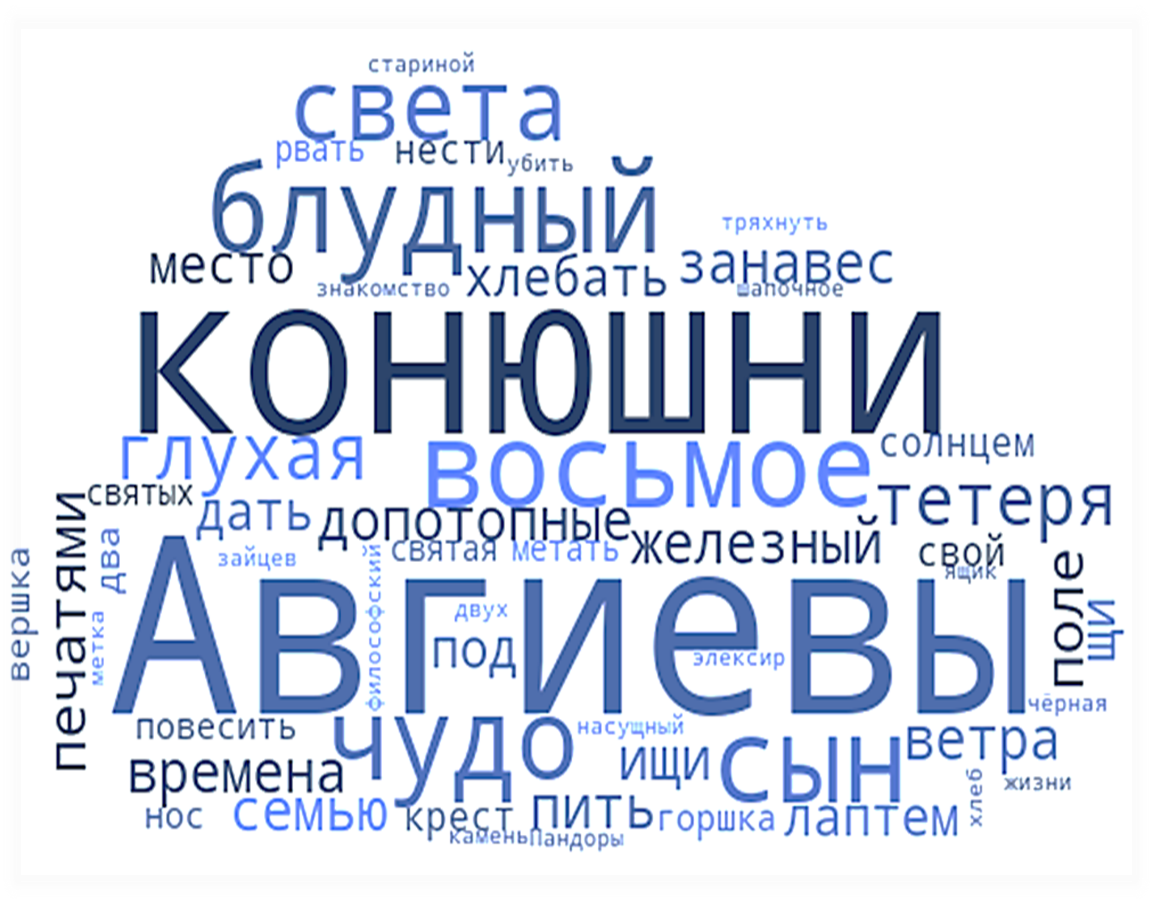 